Woodford County Farm Bureau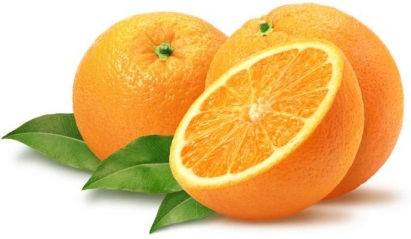 2016 Florida Citrus SaleOrder Deadline is Thursday, November 17th!Citrus					Price				Quantity		Cost4/5 bu. Navel Oranges			$32.00				                 		             	   4/5 bu. Grapefruit			$25.00				                 		             	Additional Fruit2/5 bu. Grand Slam Gift Box		$27.00								(6 Red Delicious Apples, 6 Di Anjou Pears, 3 Golden Delicious Appels, 16-20 Navel Oranges)2/5 bu. Tri Pack			$27.00(10 Navel oranges, 11 grapefruit, and 10 Red Delicious Apples)						Nuts16 oz. Skinless Peanuts			$4.50	                     		                				 	     9 oz. Roasted Almonds			$6.00								12 oz. Honey Krunch Peanuts		$4.00								12 oz. Peanut Brittle Bites		$4.50								12 oz. Butter Toffee Peanuts		$4.00								16 oz. Shelled Pecans			$11.00								Cheese5 lb. Baby Swiss			$26.00								2.5 lb. Baby Swiss			$14.00								1 lb. Baby Swiss			$6.00								1 lb. Aged Swiss			$5.50								1 lb. Mild Brick				$5.00								1 lb. Feta				$4.00								1 lb. Pepper Jack			$5.50								1 lb. Colby Longhorn			$5.00								1 lb. Cheddar				$5.50								1 lb. Cojack				$5.00								2 lb. Farmers				$10.00								½ lb. String Cheese			$3.00								5 lb. American Cheese Slices		$13.00								16 oz. Cheese Spread			$6.50								11 oz. Beef Summer Sausage		$4.75								Special Gift ItemsButtery Caramel Corn w/ nuts		$10.00								(20 oz. tins)Berry Nut Trail Mix			$10.00								(15 oz. tins)					Total Quantity and Cost						Please Include Payment with your order. Thank you. Mail or Bring to: Woodford County Farm Bureau				Name: 						P.O. Box 225, 117 W. Center Street		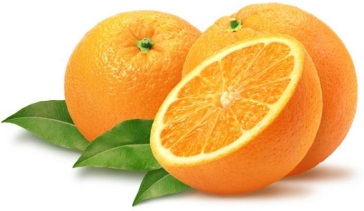 Eureka, IL 61530					Phone Number: 			Tentative pickup date set for December 13, 2016